بسم الله الرحمن الرحيماختبار الكفايات اللغوية  1-2 الكفاية الإملائية   – للعام الدراسي 1444هــــــــــــــــــــــــــــــــــــــــــــــــــــــــــــــــــــــــــــــــــــــــــــــــــــــــــــــــــــــــــــــــــــــــــــــــــــــــــــــــــــــــــــــــــــــــــــــــــــــــــــــــــــــــــالسؤال الأول :   اختر الإجابة الصحيحة    قناة التعلم التفاعلي رابط الإجابة عن الاختبار https://youtu.be/LnMXmdpHD0Aرابط التليجرام https://t.me/tdsglاختبار الكفايات اللغوية1 -2 – اختبار الكفاية النحوية  – للعام الدراسي 1444هـاختر الإجابة الصحيحة فيما يأتي رابط الإجابة عن الاختبار https://youtu.be/pm95B9Z8QDYرابط التليجرام https://t.me/tdsglاختبار الكفايات اللغوية1 -2 – اختبار الكفاية النحوية  – للعام الدراسي 1444هـاختر الإجابة الصحيحة فيما يأتي رابط الإجابة عن الاختبار https://youtu.be/pm95B9Z8QDYرابط التليجرام https://t.me/tdsglاختبار الكفايات اللغوية1 -2 – اختبار الكفاية النحوية  – للعام الدراسي 1444هـاختر الإجابة الصحيحة فيما يأتي رابط الإجابة عن الاختبار https://youtu.be/pm95B9Z8QDYالمملكة العربية السعوديةوزارة التعليمإدارة التعليم .................مدرسة : ......................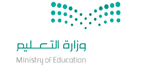 المادة : الكفايات اللغوية  1-2   السنة الأولى المشتركة – مسارات الزمن : ساعة  اسم الطالب : ........................................................................................................السنة الأولى المشتركة ــ مسارات  201- أخذ الطالب الجائزة .           ( كلمة أخذ همزتها همزة قطع لأنها.....)1- أخذ الطالب الجائزة .           ( كلمة أخذ همزتها همزة قطع لأنها.....)1- أخذ الطالب الجائزة .           ( كلمة أخذ همزتها همزة قطع لأنها.....)1- أخذ الطالب الجائزة .           ( كلمة أخذ همزتها همزة قطع لأنها.....)1- أخذ الطالب الجائزة .           ( كلمة أخذ همزتها همزة قطع لأنها.....)أ – ماضي ثلاثيأ – ماضي ثلاثيب- أمر الثلاثيجـ - مصدر ثلاثيجـ - مصدر ثلاثي2- "أعطى الغني الفقير مالا "                      (  الكلمة التي بها همزة قطع كلمة....)2- "أعطى الغني الفقير مالا "                      (  الكلمة التي بها همزة قطع كلمة....)2- "أعطى الغني الفقير مالا "                      (  الكلمة التي بها همزة قطع كلمة....)2- "أعطى الغني الفقير مالا "                      (  الكلمة التي بها همزة قطع كلمة....)2- "أعطى الغني الفقير مالا "                      (  الكلمة التي بها همزة قطع كلمة....)أ – الغنيأ – الغنيب- أعطى        جـ ـ الفقير    جـ ـ الفقير    3- "انفعل الرجل انفعالا شديدا "       كلمة انفعال همزتها همزة وصل لأنها ......3- "انفعل الرجل انفعالا شديدا "       كلمة انفعال همزتها همزة وصل لأنها ......3- "انفعل الرجل انفعالا شديدا "       كلمة انفعال همزتها همزة وصل لأنها ......3- "انفعل الرجل انفعالا شديدا "       كلمة انفعال همزتها همزة وصل لأنها ......3- "انفعل الرجل انفعالا شديدا "       كلمة انفعال همزتها همزة وصل لأنها ......أ- ماضي الفعل الخماسيب ـ مصدر الفعل الخماسيب ـ مصدر الفعل الخماسيب ـ مصدر الفعل الخماسيجـ ـ لأنها فعل سداسي4- استعملِ الكلمة الآتية في جملة مفيدة.      كلمة استعمل همزتها همزة وصل لأنها ....4- استعملِ الكلمة الآتية في جملة مفيدة.      كلمة استعمل همزتها همزة وصل لأنها ....4- استعملِ الكلمة الآتية في جملة مفيدة.      كلمة استعمل همزتها همزة وصل لأنها ....4- استعملِ الكلمة الآتية في جملة مفيدة.      كلمة استعمل همزتها همزة وصل لأنها ....4- استعملِ الكلمة الآتية في جملة مفيدة.      كلمة استعمل همزتها همزة وصل لأنها ....أ- ماضي سداسيب –أمر سداسيب –أمر سداسيب –أمر سداسيج- مصدر سداسي5- المجموعة التي كل كلماتها همزة وصل  ......5- المجموعة التي كل كلماتها همزة وصل  ......5- المجموعة التي كل كلماتها همزة وصل  ......5- المجموعة التي كل كلماتها همزة وصل  ......5- المجموعة التي كل كلماتها همزة وصل  ......أ- امرأة – أحمد - اثنانأ- امرأة – أحمد - اثنانب –  امرؤ – ابن - اسمب –  امرؤ – ابن - اسمجـ - ابنة – اثنتان- أكرم6- كل الحروف همزتها همزة قطع إلا .....6- كل الحروف همزتها همزة قطع إلا .....6- كل الحروف همزتها همزة قطع إلا .....6- كل الحروف همزتها همزة قطع إلا .....6- كل الحروف همزتها همزة قطع إلا .....أ- همزة الاستفهامأ- همزة الاستفهامب - همزة " ال" ب - همزة " ال" جـ - همزة التسوية7- تكتب الهمزة المتوسطة على حرف يناسب .....7- تكتب الهمزة المتوسطة على حرف يناسب .....7- تكتب الهمزة المتوسطة على حرف يناسب .....7- تكتب الهمزة المتوسطة على حرف يناسب .....7- تكتب الهمزة المتوسطة على حرف يناسب .....أ- حركة الهمزةأ- حركة الهمزةب –  ما قبل الهمزةب –  ما قبل الهمزةجـ - حركة الأقوى8 – من كان يؤمن بالله واليوم الآخر فليصل رحمه.                 كتب الهمزة في "يؤمن " على الواو لأن.......  8 – من كان يؤمن بالله واليوم الآخر فليصل رحمه.                 كتب الهمزة في "يؤمن " على الواو لأن.......  8 – من كان يؤمن بالله واليوم الآخر فليصل رحمه.                 كتب الهمزة في "يؤمن " على الواو لأن.......  8 – من كان يؤمن بالله واليوم الآخر فليصل رحمه.                 كتب الهمزة في "يؤمن " على الواو لأن.......  8 – من كان يؤمن بالله واليوم الآخر فليصل رحمه.                 كتب الهمزة في "يؤمن " على الواو لأن.......  أ – ساكنة وما قبلها مضمومأ – ساكنة وما قبلها مضمومب- مضمومة وما قبلها ساكنب- مضمومة وما قبلها ساكنجـ - مضمومة وما قبلها مضموم9-  (مئذنة ) كتبت الهمزة على الياء لأنها  9-  (مئذنة ) كتبت الهمزة على الياء لأنها  9-  (مئذنة ) كتبت الهمزة على الياء لأنها  9-  (مئذنة ) كتبت الهمزة على الياء لأنها  9-  (مئذنة ) كتبت الهمزة على الياء لأنها  أ- ساكنة وما قبلها مكسورأ- ساكنة وما قبلها مكسورب – مكسورة وما قبلها مكسور  ب – مكسورة وما قبلها مكسور  جـ -  مكسورة وما قبلها ساكن  10-  –(ي - ب – د – ء – و- ن) عند وصل هذه الحروف تكتب الكلمة  10-  –(ي - ب – د – ء – و- ن) عند وصل هذه الحروف تكتب الكلمة  10-  –(ي - ب – د – ء – و- ن) عند وصل هذه الحروف تكتب الكلمة  10-  –(ي - ب – د – ء – و- ن) عند وصل هذه الحروف تكتب الكلمة  10-  –(ي - ب – د – ء – و- ن) عند وصل هذه الحروف تكتب الكلمة  أ- يبدأونأ- يبدأونب – يبدؤونب – يبدؤونجـ -  يبدءون11-  عند كتابة الهمزة المتطرفة ننظر إلى ...11-  عند كتابة الهمزة المتطرفة ننظر إلى ...11-  عند كتابة الهمزة المتطرفة ننظر إلى ...11-  عند كتابة الهمزة المتطرفة ننظر إلى ...11-  عند كتابة الهمزة المتطرفة ننظر إلى ...أ- حركة الحرف الذي قبل الهمزةأ- حركة الحرف الذي قبل الهمزةب – حركة الهمزةب – حركة الهمزةجـ -  حركة الحرف الأقوى12-  ( بشاطئ) كتبت الهمزة على الياء لأن ...12-  ( بشاطئ) كتبت الهمزة على الياء لأن ...12-  ( بشاطئ) كتبت الهمزة على الياء لأن ...12-  ( بشاطئ) كتبت الهمزة على الياء لأن ...12-  ( بشاطئ) كتبت الهمزة على الياء لأن ...أ- حركة الهمزة الكسرأ- حركة الهمزة الكسرب – حركة الأقوى الكسرةب – حركة الأقوى الكسرةجـ -  ما قبل الهمزة مكسور13- ( ش – ي – ء ) عند وصل الحروف تكتب الكلمة....... 13- ( ش – ي – ء ) عند وصل الحروف تكتب الكلمة....... 13- ( ش – ي – ء ) عند وصل الحروف تكتب الكلمة....... 13- ( ش – ي – ء ) عند وصل الحروف تكتب الكلمة....... 13- ( ش – ي – ء ) عند وصل الحروف تكتب الكلمة....... أ- شىءأ- شىءب – شيءب – شيءجـ شئ 14-  دعا الرجل ......طويلا14-  دعا الرجل ......طويلا14-  دعا الرجل ......طويلا14-  دعا الرجل ......طويلا14-  دعا الرجل ......طويلاأ- دعاءاأ- دعاءاب – دعاءًب – دعاءًجـ -  دعأ15-  إن الذئب ........مخيف15-  إن الذئب ........مخيف15-  إن الذئب ........مخيف15-  إن الذئب ........مخيف15-  إن الذئب ........مخيفأ- عواؤهأ- عواؤهب – عواءه ب – عواءه جـ -  عوائه   16- في بلدنا .........كثيرة   16- في بلدنا .........كثيرة   16- في بلدنا .........كثيرة   16- في بلدنا .........كثيرة   16- في بلدنا .........كثيرة   أ- منشأاتأ- منشأاتب – منشآت ب – منشآت جـ -  منشأت  17-  وطني شربت من ........وتنفست .........   أكمل 17-  وطني شربت من ........وتنفست .........   أكمل 17-  وطني شربت من ........وتنفست .........   أكمل 17-  وطني شربت من ........وتنفست .........   أكمل 17-  وطني شربت من ........وتنفست .........   أكمل أ- ماؤه - هواؤه أ- ماؤه - هواؤه ب – مائه- هواءهب – مائه- هواءهجـ -  ماءه - هوائه18-  المجموعة التي كتبت بشكل صحيح عند تنوين الفتح   ...18-  المجموعة التي كتبت بشكل صحيح عند تنوين الفتح   ...18-  المجموعة التي كتبت بشكل صحيح عند تنوين الفتح   ...18-  المجموعة التي كتبت بشكل صحيح عند تنوين الفتح   ...18-  المجموعة التي كتبت بشكل صحيح عند تنوين الفتح   ...أ- بدءا – شيئا- كفئاأ- بدءا – شيئا- كفئاب – بدءً – شيءً- كفءً ب – بدءً – شيءً- كفءً جـ -  بدءً - شيئا -  كفئا   19-"  استفهام " همزتها همزة وصل لأنها19-"  استفهام " همزتها همزة وصل لأنها19-"  استفهام " همزتها همزة وصل لأنها19-"  استفهام " همزتها همزة وصل لأنها19-"  استفهام " همزتها همزة وصل لأنهاأ- اسم أ- اسم ب – مصدر سداسي  ب – مصدر سداسي  جـ -  فعل خماسي   20-  الجملة التي كتبت بشكل صحيح  . 20-  الجملة التي كتبت بشكل صحيح  . 20-  الجملة التي كتبت بشكل صحيح  . 20-  الجملة التي كتبت بشكل صحيح  . 20-  الجملة التي كتبت بشكل صحيح  . أ- عثمان بن عفان ذو النورين  أ- عثمان بن عفان ذو النورين  ب – عثمان ابن عفان ذو النورين  ب – عثمان ابن عفان ذو النورين  جـ -  عثمان أبن عفان ذو النورين  المملكة العربية السعوديةوزارة التعليمإدارة التعليم .................مدرسة : ......................المادة : الكفايات اللغوية 1-1الصف :الأول الثانوي مسارات الزمن : ساعة اسم الطالب : ........................................................................................................الصف : الأول الثانوي  مسارات   (      )  201- خذ النصيحة من ........1- خذ النصيحة من ........1- خذ النصيحة من ........أ- أبوك  .ب – أبيك جـ -  أباك2- الضبط الصحيح لما تحته خط فيما يلي :     تنزهت في حدائق كثيرة.2- الضبط الصحيح لما تحته خط فيما يلي :     تنزهت في حدائق كثيرة.2- الضبط الصحيح لما تحته خط فيما يلي :     تنزهت في حدائق كثيرة.أ- تنزهت في حدائقَ كثيرة.ب – تنزهت في حدائقِ كثيرة.جـ - تنزهت في حدائقُ كثيرة.3- " وصل المسافر متأخرا"   كلمة "متأخرا" تعرب3- " وصل المسافر متأخرا"   كلمة "متأخرا" تعرب3- " وصل المسافر متأخرا"   كلمة "متأخرا" تعربأ- مفعول به   ب –  حال                   جـ - تمييز 4- المضاف إليه يأتي ......4- المضاف إليه يأتي ......4- المضاف إليه يأتي ......أ- معرفة.ب – نكرة .جـ -  معرفة أو نكرة  .5 – ألقى الشاعر .....                 أكمل بمثنى مناسب.5 – ألقى الشاعر .....                 أكمل بمثنى مناسب.5 – ألقى الشاعر .....                 أكمل بمثنى مناسب.أ – قصيدتان       ب- قصيدتين           جـ - قصيدةً     6-  "أقبل الرجل مبتسما "                       اجعل العبارة للمثنى وغير ما يلزم .6-  "أقبل الرجل مبتسما "                       اجعل العبارة للمثنى وغير ما يلزم .6-  "أقبل الرجل مبتسما "                       اجعل العبارة للمثنى وغير ما يلزم .أ- " أقبل الرجلان مبتسمين.ب – أقبل الرجلان مبتسمانجـ -  أقبل الرجلين مبتسمين7-  من الأفعال التي تنصب مفعولين:7-  من الأفعال التي تنصب مفعولين:7-  من الأفعال التي تنصب مفعولين:أ- قرأ – سمع – رأىب كان – أصبح - أضحىجـ -  ظن – حسب – علم.8-اجعل كلمة " العالم " مضاف وغير ما يلزم :8-اجعل كلمة " العالم " مضاف وغير ما يلزم :8-اجعل كلمة " العالم " مضاف وغير ما يلزم :أ- قابلت عالم الأحياء  ب – قابلت العالم المشهور .جـ - استفدت من كتاب العالم      9-  " لعثمان فضائل كبري " .          (عثمان )اسم ممنوع من الصرف مجرور بالفتحة لأنه  .9-  " لعثمان فضائل كبري " .          (عثمان )اسم ممنوع من الصرف مجرور بالفتحة لأنه  .9-  " لعثمان فضائل كبري " .          (عثمان )اسم ممنوع من الصرف مجرور بالفتحة لأنه  .أ- اسم أعجميب – اسم منتهي بألف ونون زائدتانجـ - اسم على وزن الفعل 10-  جميع المفاعيل وأشباه المفاعيل .......10-  جميع المفاعيل وأشباه المفاعيل .......10-  جميع المفاعيل وأشباه المفاعيل .......أ- مرفوعة  .ب – منصوبةجـ - مجرورة.11- حسب الجاهل الأمر . . . . .11- حسب الجاهل الأمر . . . . .11- حسب الجاهل الأمر . . . . .أ-  سهلٌ. ب –سهلٍ.جـ -  سهلًا .12-   شرحتُ المسألة.......12-   شرحتُ المسألة.......12-   شرحتُ المسألة.......أ- شرحا .ب – شرحٌجـ -  شرحٍ .13-  اشتريت جراما ذهبا  (ذهبا) تعرب13-  اشتريت جراما ذهبا  (ذهبا) تعرب13-  اشتريت جراما ذهبا  (ذهبا) تعربأ- مفعول به ب – تمييز   جـ - حال .14-  وقف الشاعر منشداً.         (منشدا) تعرب14-  وقف الشاعر منشداً.         (منشدا) تعرب14-  وقف الشاعر منشداً.         (منشدا) تعربأ- حالب – مفعول به   جـ -  تمييز 15-اجعل كلمة " مفاتيح " مجرورة بالفتحة نيابة عن الكسرة:   15-اجعل كلمة " مفاتيح " مجرورة بالفتحة نيابة عن الكسرة:   15-اجعل كلمة " مفاتيح " مجرورة بالفتحة نيابة عن الكسرة:   أ- فقدت مفتاحا من المفاتيح ب – فقدت مفتاحا من مفاتيح المنزل      جـ -  فقدت مفتاحا من مفاتيح كثيرة    16-أكرمَ محمدٌ ذا الخلق  (المفعول به) (ذا)16-أكرمَ محمدٌ ذا الخلق  (المفعول به) (ذا)16-أكرمَ محمدٌ ذا الخلق  (المفعول به) (ذا)أ- منصوب بالألف .ب – منصوب بالفتحة .جـ -  منصوب بالكسرة .17- قال تعالى "إني رأيت أحد عشر كوكبا " التمييز هنا كلمة17- قال تعالى "إني رأيت أحد عشر كوكبا " التمييز هنا كلمة17- قال تعالى "إني رأيت أحد عشر كوكبا " التمييز هنا كلمةأ- أحد .ب – عشر .جـ -  كوكبا .18- التركيب الإضافي فيما يلي 18- التركيب الإضافي فيما يلي 18- التركيب الإضافي فيما يلي أ- كتابٌ جديد ب – الكتاب جديد    جـ -  كتابُ المعلم  19-  الكتاب وعاء ملئ علما    إعراب كلمة "علما " 19-  الكتاب وعاء ملئ علما    إعراب كلمة "علما " 19-  الكتاب وعاء ملئ علما    إعراب كلمة "علما " أ- مفعول به ب – حال  .جـ -  تمييز     20-أحببت وطني مخلصا"       إعراب مخلصا20-أحببت وطني مخلصا"       إعراب مخلصا20-أحببت وطني مخلصا"       إعراب مخلصاأ- مفعول به ب – حال  .جـ -  تمييز     لمملكة العربية السعوديةوزارة التعليمإدارة التعليم .................مدرسة : ......................المادة : الكفايات اللغوية 1-1الصف :الأول الثانوي مسارات الزمن : ساعة اسم الطالب : ........................................................................................................الصف : الأول الثانوي  مسارات   (      )  201-   المضاف يكون .......  .  1-   المضاف يكون .......  .  1-   المضاف يكون .......  .  1-   المضاف يكون .......  .  أ- نكرة ب – معرفة ب – معرفة جـ - نكرة أو معرفة2-الجملة التي كتبت بشكل صحيح:2-الجملة التي كتبت بشكل صحيح:2-الجملة التي كتبت بشكل صحيح:2-الجملة التي كتبت بشكل صحيح:أ- استفدت من ذو الخبرة .ب – استفدت من ذا الخبرة.ب – استفدت من ذا الخبرة.جـ - استفدت من ذي الخبرة.3- أحمد طالب متميز.    كلمة "أحمد" ممنوعة من الصرف لأنها......3- أحمد طالب متميز.    كلمة "أحمد" ممنوعة من الصرف لأنها......3- أحمد طالب متميز.    كلمة "أحمد" ممنوعة من الصرف لأنها......3- أحمد طالب متميز.    كلمة "أحمد" ممنوعة من الصرف لأنها......أ- صفة على وزن أفعل ب – علم يشبه الفعل     ب – علم يشبه الفعل     جـ -  علم أعجمي 4-  قال تعالى " ومن يرغب عن ملة إبراهيم إلا من سفه نفسه" إعراب "إبراهيم "4-  قال تعالى " ومن يرغب عن ملة إبراهيم إلا من سفه نفسه" إعراب "إبراهيم "4-  قال تعالى " ومن يرغب عن ملة إبراهيم إلا من سفه نفسه" إعراب "إبراهيم "4-  قال تعالى " ومن يرغب عن ملة إبراهيم إلا من سفه نفسه" إعراب "إبراهيم "أ- مضاف إليه مجرور وعلامة جره بالكسرة  أ- مضاف إليه مجرور وعلامة جره بالكسرة  ب – مضاف إليه مجرور وعلامة جره الفتحة.جـ -  مفعول به منصوب وعلامة نصبه الفتحة      5-الجملة التي بها تركيب إضافي :5-الجملة التي بها تركيب إضافي :5-الجملة التي بها تركيب إضافي :5-الجملة التي بها تركيب إضافي :أ- لبست خاتما جديدا  ب – لبست خاتم فضة.ب – لبست خاتم فضة.جـ - لبست الخاتم الفضي       6- أتصدقُ ابتغاء الأجر .  كلمة (ابتغاء)6- أتصدقُ ابتغاء الأجر .  كلمة (ابتغاء)6- أتصدقُ ابتغاء الأجر .  كلمة (ابتغاء)6- أتصدقُ ابتغاء الأجر .  كلمة (ابتغاء)أ- مفعول لأجله ب – حال  .ب – حال  .جـ -  تمييز     7- قال تعالى " وإذا حييتم بتحية فحيوا بأحسنَ منها أو ردوها "  كلمة بأحسن ممنوعة من الصرف لأنها 7- قال تعالى " وإذا حييتم بتحية فحيوا بأحسنَ منها أو ردوها "  كلمة بأحسن ممنوعة من الصرف لأنها 7- قال تعالى " وإذا حييتم بتحية فحيوا بأحسنَ منها أو ردوها "  كلمة بأحسن ممنوعة من الصرف لأنها 7- قال تعالى " وإذا حييتم بتحية فحيوا بأحسنَ منها أو ردوها "  كلمة بأحسن ممنوعة من الصرف لأنها أ- وصف على وزن أفعل ب –  على وزن فعل  ب –  على وزن فعل  جـ -  منتهى الجموع 8-.( المفاعيل هي متممات لمعنى الجملة ......8-.( المفاعيل هي متممات لمعنى الجملة ......8-.( المفاعيل هي متممات لمعنى الجملة ......8-.( المفاعيل هي متممات لمعنى الجملة ......أ- الاسميةب – الفعلية .ب – الفعلية .جـ -  المنفية .9-. المفعول لأجله والمفعول المطلق ......9-. المفعول لأجله والمفعول المطلق ......9-. المفعول لأجله والمفعول المطلق ......9-. المفعول لأجله والمفعول المطلق ......أ- مشتقاتب – معارفب – معارفجـ - مصادر    10-  سجد المؤمن سجدتين .   (سجدتين) مفعول مطلق : 10-  سجد المؤمن سجدتين .   (سجدتين) مفعول مطلق : 10-  سجد المؤمن سجدتين .   (سجدتين) مفعول مطلق : 10-  سجد المؤمن سجدتين .   (سجدتين) مفعول مطلق : أ- مبين للنوع   .ب – مبين للعددب – مبين للعددجـ - مؤكد للفعل .11" كافأت الشركةُ ......11" كافأت الشركةُ ......11" كافأت الشركةُ ......11" كافأت الشركةُ ......أ- العاملاتَ   ب –  العاملاتُ                   ب –  العاملاتُ                   جـ - العاملاتِ 12 – اسم منصوب يُذكر لبيان زمان أو مكان حدوث الفعل .12 – اسم منصوب يُذكر لبيان زمان أو مكان حدوث الفعل .12 – اسم منصوب يُذكر لبيان زمان أو مكان حدوث الفعل .12 – اسم منصوب يُذكر لبيان زمان أو مكان حدوث الفعل .أ – المفعول فيه        ب- المفعول به            ب- المفعول به            جـ - المفعول المطلق     13- . " "واشتعل الرأسُ شيباً"        كلمة (شيباً) :13- . " "واشتعل الرأسُ شيباً"        كلمة (شيباً) :13- . " "واشتعل الرأسُ شيباً"        كلمة (شيباً) :13- . " "واشتعل الرأسُ شيباً"        كلمة (شيباً) :أ- مفعول به ب – حال  .ب – حال  .جـ -  تمييز     14-  رجع الجنودُ منتصرين .  كلمة (منتصرين)14-  رجع الجنودُ منتصرين .  كلمة (منتصرين)14-  رجع الجنودُ منتصرين .  كلمة (منتصرين)14-  رجع الجنودُ منتصرين .  كلمة (منتصرين)أ- مفعول به ب – حال  .ب – حال  .جـ -  تمييز     15- "صحبني طمعا في مالي."        صحبني طامعا في مالي .     ما تحته على الترتيب 15- "صحبني طمعا في مالي."        صحبني طامعا في مالي .     ما تحته على الترتيب 15- "صحبني طمعا في مالي."        صحبني طامعا في مالي .     ما تحته على الترتيب 15- "صحبني طمعا في مالي."        صحبني طامعا في مالي .     ما تحته على الترتيب أ-  حال – مفعول لأجلهب –  مفعول لأجله – حال ب –  مفعول لأجله – حال جـ -  مفعول مطلق - تمييز16- التركيب الإضافي هو الذي يمكن وضع بين طرفيه أحد الحرفين ...... .  16- التركيب الإضافي هو الذي يمكن وضع بين طرفيه أحد الحرفين ...... .  16- التركيب الإضافي هو الذي يمكن وضع بين طرفيه أحد الحرفين ...... .  16- التركيب الإضافي هو الذي يمكن وضع بين طرفيه أحد الحرفين ...... .  أ-  عن – على  ب – في – إلى ب – في – إلى جـ -  لـ - من17-   الجملة التي كتبت بشكل صحيح .17-   الجملة التي كتبت بشكل صحيح .17-   الجملة التي كتبت بشكل صحيح .17-   الجملة التي كتبت بشكل صحيح .أ- معلمون القرآن مأجورون ..ب – معلمي القرآن مأجورونب – معلمي القرآن مأجورونجـ -  معلمو القرآن مأجورون .18-  صلينا في مساجد المدينة .  إعراب كلمة (مساجد) اسم مجرور بفي وعلامة جره.......18-  صلينا في مساجد المدينة .  إعراب كلمة (مساجد) اسم مجرور بفي وعلامة جره.......18-  صلينا في مساجد المدينة .  إعراب كلمة (مساجد) اسم مجرور بفي وعلامة جره.......18-  صلينا في مساجد المدينة .  إعراب كلمة (مساجد) اسم مجرور بفي وعلامة جره.......أ- الفتحة الظاهرة على آخرهب – الكسرة الظاهرة على آخرهب – الكسرة الظاهرة على آخرهجـ - الياء.19-  . يُدافعُ الجندي عن وطنه دفاع الأبطال.  الجملة مثال على مفعول مطلق ...... .19-  . يُدافعُ الجندي عن وطنه دفاع الأبطال.  الجملة مثال على مفعول مطلق ...... .19-  . يُدافعُ الجندي عن وطنه دفاع الأبطال.  الجملة مثال على مفعول مطلق ...... .19-  . يُدافعُ الجندي عن وطنه دفاع الأبطال.  الجملة مثال على مفعول مطلق ...... .أ- مؤكد للفعل ب – مبين للنوعب – مبين للنوعجـ - مبين للعدد.20-  قضينا في ينبع أياما جميلة . كلمة "ينبع" اسم مجرور وعلامة جره .... 20-  قضينا في ينبع أياما جميلة . كلمة "ينبع" اسم مجرور وعلامة جره .... 20-  قضينا في ينبع أياما جميلة . كلمة "ينبع" اسم مجرور وعلامة جره .... 20-  قضينا في ينبع أياما جميلة . كلمة "ينبع" اسم مجرور وعلامة جره .... أ- الكسرة ب – الفتحة ب – الفتحة جـ - الياء.لمملكة العربية السعوديةوزارة التعليمإدارة التعليم .................مدرسة : ......................المادة : الكفايات اللغوية 1-1الصف :الأول الثانوي مسارات الزمن : ساعة اسم الطالب : ........................................................................................................الصف : الأول الثانوي  مسارات   (      )  201-   المضاف يكون .......  .  1-   المضاف يكون .......  .  1-   المضاف يكون .......  .  1-   المضاف يكون .......  .  أ- نكرة ب – معرفة ب – معرفة جـ - نكرة أو معرفة2-الجملة التي كتبت بشكل صحيح:2-الجملة التي كتبت بشكل صحيح:2-الجملة التي كتبت بشكل صحيح:2-الجملة التي كتبت بشكل صحيح:أ- استفدت من ذو الخبرة .ب – استفدت من ذا الخبرة.ب – استفدت من ذا الخبرة.جـ - استفدت من ذي الخبرة.3- أحمد طالب متميز.    كلمة "أحمد" ممنوعة من الصرف لأنها......3- أحمد طالب متميز.    كلمة "أحمد" ممنوعة من الصرف لأنها......3- أحمد طالب متميز.    كلمة "أحمد" ممنوعة من الصرف لأنها......3- أحمد طالب متميز.    كلمة "أحمد" ممنوعة من الصرف لأنها......أ- صفة على وزن أفعل ب – علم يشبه الفعل     ب – علم يشبه الفعل     جـ -  علم أعجمي 4-  قال تعالى " ومن يرغب عن ملة إبراهيم إلا من سفه نفسه" إعراب "إبراهيم "4-  قال تعالى " ومن يرغب عن ملة إبراهيم إلا من سفه نفسه" إعراب "إبراهيم "4-  قال تعالى " ومن يرغب عن ملة إبراهيم إلا من سفه نفسه" إعراب "إبراهيم "4-  قال تعالى " ومن يرغب عن ملة إبراهيم إلا من سفه نفسه" إعراب "إبراهيم "أ- مضاف إليه مجرور وعلامة جره بالكسرة  أ- مضاف إليه مجرور وعلامة جره بالكسرة  ب – مضاف إليه مجرور وعلامة جره الفتحة.جـ -  مفعول به منصوب وعلامة نصبه الفتحة      5-الجملة التي بها تركيب إضافي :5-الجملة التي بها تركيب إضافي :5-الجملة التي بها تركيب إضافي :5-الجملة التي بها تركيب إضافي :أ- لبست خاتما جديدا  ب – لبست خاتم فضة.ب – لبست خاتم فضة.جـ - لبست الخاتم الفضي       6- أتصدقُ ابتغاء الأجر .  كلمة (ابتغاء)6- أتصدقُ ابتغاء الأجر .  كلمة (ابتغاء)6- أتصدقُ ابتغاء الأجر .  كلمة (ابتغاء)6- أتصدقُ ابتغاء الأجر .  كلمة (ابتغاء)أ- مفعول لأجله ب – حال  .ب – حال  .جـ -  تمييز     7- قال تعالى " وإذا حييتم بتحية فحيوا بأحسنَ منها أو ردوها "  كلمة بأحسن ممنوعة من الصرف لأنها 7- قال تعالى " وإذا حييتم بتحية فحيوا بأحسنَ منها أو ردوها "  كلمة بأحسن ممنوعة من الصرف لأنها 7- قال تعالى " وإذا حييتم بتحية فحيوا بأحسنَ منها أو ردوها "  كلمة بأحسن ممنوعة من الصرف لأنها 7- قال تعالى " وإذا حييتم بتحية فحيوا بأحسنَ منها أو ردوها "  كلمة بأحسن ممنوعة من الصرف لأنها أ- وصف على وزن أفعل ب –  على وزن فعل  ب –  على وزن فعل  جـ -  منتهى الجموع 8-.( المفاعيل هي متممات لمعنى الجملة ......8-.( المفاعيل هي متممات لمعنى الجملة ......8-.( المفاعيل هي متممات لمعنى الجملة ......8-.( المفاعيل هي متممات لمعنى الجملة ......أ- الاسميةب – الفعلية .ب – الفعلية .جـ -  المنفية .9-. المفعول لأجله والمفعول المطلق ......9-. المفعول لأجله والمفعول المطلق ......9-. المفعول لأجله والمفعول المطلق ......9-. المفعول لأجله والمفعول المطلق ......أ- مشتقاتب – معارفب – معارفجـ - مصادر    10-  سجد المؤمن سجدتين .   (سجدتين) مفعول مطلق : 10-  سجد المؤمن سجدتين .   (سجدتين) مفعول مطلق : 10-  سجد المؤمن سجدتين .   (سجدتين) مفعول مطلق : 10-  سجد المؤمن سجدتين .   (سجدتين) مفعول مطلق : أ- مبين للنوع   .ب – مبين للعددب – مبين للعددجـ - مؤكد للفعل .11" كافأت الشركةُ ......11" كافأت الشركةُ ......11" كافأت الشركةُ ......11" كافأت الشركةُ ......أ- العاملاتَ   ب –  العاملاتُ                   ب –  العاملاتُ                   جـ - العاملاتِ 12 – اسم منصوب يُذكر لبيان زمان أو مكان حدوث الفعل .12 – اسم منصوب يُذكر لبيان زمان أو مكان حدوث الفعل .12 – اسم منصوب يُذكر لبيان زمان أو مكان حدوث الفعل .12 – اسم منصوب يُذكر لبيان زمان أو مكان حدوث الفعل .أ – المفعول فيه        ب- المفعول به            ب- المفعول به            جـ - المفعول المطلق     13- . " "واشتعل الرأسُ شيباً"        كلمة (شيباً) :13- . " "واشتعل الرأسُ شيباً"        كلمة (شيباً) :13- . " "واشتعل الرأسُ شيباً"        كلمة (شيباً) :13- . " "واشتعل الرأسُ شيباً"        كلمة (شيباً) :أ- مفعول به ب – حال  .ب – حال  .جـ -  تمييز     14-  رجع الجنودُ منتصرين .  كلمة (منتصرين)14-  رجع الجنودُ منتصرين .  كلمة (منتصرين)14-  رجع الجنودُ منتصرين .  كلمة (منتصرين)14-  رجع الجنودُ منتصرين .  كلمة (منتصرين)أ- مفعول به ب – حال  .ب – حال  .جـ -  تمييز     15- "صحبني طمعا في مالي."        صحبني طامعا في مالي .     ما تحته على الترتيب 15- "صحبني طمعا في مالي."        صحبني طامعا في مالي .     ما تحته على الترتيب 15- "صحبني طمعا في مالي."        صحبني طامعا في مالي .     ما تحته على الترتيب 15- "صحبني طمعا في مالي."        صحبني طامعا في مالي .     ما تحته على الترتيب أ-  حال – مفعول لأجلهب –  مفعول لأجله – حال ب –  مفعول لأجله – حال جـ -  مفعول مطلق - تمييز16- التركيب الإضافي هو الذي يمكن وضع بين طرفيه أحد الحرفين ...... .  16- التركيب الإضافي هو الذي يمكن وضع بين طرفيه أحد الحرفين ...... .  16- التركيب الإضافي هو الذي يمكن وضع بين طرفيه أحد الحرفين ...... .  16- التركيب الإضافي هو الذي يمكن وضع بين طرفيه أحد الحرفين ...... .  أ-  عن – على  ب – في – إلى ب – في – إلى جـ -  لـ - من17-   الجملة التي كتبت بشكل صحيح .17-   الجملة التي كتبت بشكل صحيح .17-   الجملة التي كتبت بشكل صحيح .17-   الجملة التي كتبت بشكل صحيح .أ- معلمون القرآن مأجورون ..ب – معلمي القرآن مأجورونب – معلمي القرآن مأجورونجـ -  معلمو القرآن مأجورون .18-  صلينا في مساجد المدينة .  إعراب كلمة (مساجد) اسم مجرور بفي وعلامة جره.......18-  صلينا في مساجد المدينة .  إعراب كلمة (مساجد) اسم مجرور بفي وعلامة جره.......18-  صلينا في مساجد المدينة .  إعراب كلمة (مساجد) اسم مجرور بفي وعلامة جره.......18-  صلينا في مساجد المدينة .  إعراب كلمة (مساجد) اسم مجرور بفي وعلامة جره.......أ- الفتحة الظاهرة على آخرهب – الكسرة الظاهرة على آخرهب – الكسرة الظاهرة على آخرهجـ - الياء.19-  . يُدافعُ الجندي عن وطنه دفاع الأبطال.  الجملة مثال على مفعول مطلق ...... .19-  . يُدافعُ الجندي عن وطنه دفاع الأبطال.  الجملة مثال على مفعول مطلق ...... .19-  . يُدافعُ الجندي عن وطنه دفاع الأبطال.  الجملة مثال على مفعول مطلق ...... .19-  . يُدافعُ الجندي عن وطنه دفاع الأبطال.  الجملة مثال على مفعول مطلق ...... .أ- مؤكد للفعل ب – مبين للنوعب – مبين للنوعجـ - مبين للعدد.20-  قضينا في ينبع أياما جميلة . كلمة "ينبع" اسم مجرور وعلامة جره .... 20-  قضينا في ينبع أياما جميلة . كلمة "ينبع" اسم مجرور وعلامة جره .... 20-  قضينا في ينبع أياما جميلة . كلمة "ينبع" اسم مجرور وعلامة جره .... 20-  قضينا في ينبع أياما جميلة . كلمة "ينبع" اسم مجرور وعلامة جره .... أ- الكسرة ب – الفتحة ب – الفتحة جـ - الياء.